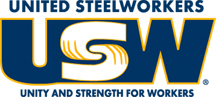 The Arbitrator's award is in from the last grievance taken September 22, 2017. Unfortunately,from the arbitrator's decision: Based on the facts, testimony, and documents admitted into evidence at the hearing and the discussion above, the arbitrator determines that the relevant CBA language is not ambiguous and that the Employer had the contractual right to assign the Grievant to the four hours of overtime as occurred on June 7, 2013.AWARDThe grievance is DENIED.  The Union does not agree with the Arbitrator. As to her judgment, the Company persuaded her thoughts about this grievance by doing a bit of legal positioning in objecting to other like grievances, therefore, into her being specific to this one person’s grievance and not allowing the Union to enter other exhibits and expanding to the entire membership. Her opinion, therefore, came down to this one example not as it pertained to the entire membership.The Union hall will be closed during the Christmas and New Year’s holidays and during the shutdown week. It is even more important if you want to retire at year's end that you start soon. To ensure everything is set for your retirement we would like for all paperwork to be completed by December 22. While insured with Titan your insurance is paid weekly, once retired it will be paid monthly, starting the first of the month following your retirement date. We also ask you start the process 30 days prior to your retirement date, thirty days is what the steelworker pension asks, no more time than that is needed. The next membership meeting will be this Sunday at 9:00 a.m.; Executive Board will be Wednesday at 3:30 p.m.Mary is in the office Monday and Tuesday, Thursday and Friday from 8 a.m. to 4 p.m. to help with any concerns or needs.  I am available daily from 7 a.m. until 4 p.m. 815-235-9713.	Fraternally,					Don Hill, President DH/mm/